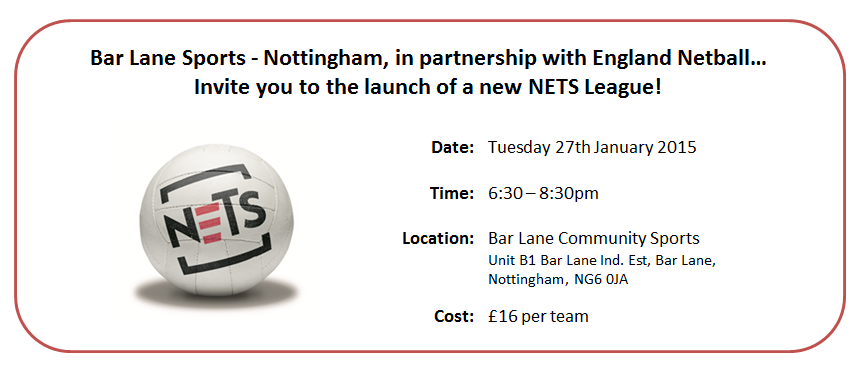 Please complete (where applicable) and to either of the following by Wednesday 21st January 2015:East Midlands Netball, Netball Office, Loughborough University, Leicestershire, LE11 3TUeastmidlands@englandnetball.co.uk The payment of £16 can be returned with the booking form (cash, or cheque made payable to:  ‘Bar Lane Community Sports’), or can be paid on the evening of the launch. Club DetailsContact Details (one person- to be contacted in case of event alterations)Payment Option (please select)Attendees Please let us know if you have had any previous experience of NETS…Thank You! We look forward to seeing you on Tuesday 27th January!NameCountyEN Affiliation Number (if applicable)NameContact NumberContact EmailPlease find enclosed a cheque for £16/ check to be posted to Regional OfficePlease find enclosed £16 cash/cash to be posted to the Regional Office£16 to be paid on evening of eventNameRole on the day (please highlight)1Player / Umpire / Coach / Observer2Player / Umpire / Coach / Observer3Player / Umpire / Coach / Observer4Player / Umpire / Coach / Observer5Player / Umpire / Coach / Observer6Player / Umpire / Coach / Observer7Player / Umpire / Coach / Observer8Player / Umpire / Coach / Observer9Player / Umpire / Coach / Observer10Player / Umpire / Coach / Observer